 Westworth United Church1750 Grosvenor Avenue, Winnipeg, Manitobaon Treaty One Territory in the heart of the Métis NationStewardship Sunday IOctober 16, 2022We Gather to WorshipWelcomeIntroit: “Come and Find the Quiet Centre”                                         BEACH SPRINGCandle Lighting and Prelude:     “Holy Spirit, Come With Power”							arr. James E. ClemensTreaty Acknowledgement Children’s TimeHymn: VU 312 “Praise with Joy the World’s Creator”	LAUDA ANIMAPrayer of Confession:	Giver of life,	In the midst of a plundered earth, we groan with creation:		Have mercy on us.	Giver of life,	In the midst of poisoned waters, we groan with creation:	Have mercy on us.	Give of life,	In the mist of unprecedented climate change, we groan with creation:	Have mercy on us.	Giver of life,		In the midst of mountains of waste, we groan with creation:	Have mercy on us.	Giver of life,	We who are made in your image have gone astray,	And creation groans with us.	Have mercy on us.			
Silent MeditationWords of AssurancePassing the Peace:	May the peace of Christ be with you.	And also with you. Passing of Peace Music: “His Eye is on the Sparrow”  							 arr. Mark HayesWe Hear the WordResponsive Reading VU 844 “Psalm 121”First Scripture Reading: Proverbs 30:8-9	This is testimony to the Word of God.	Thanks be to God.Second Scripture Reading: Luke 12:22-31	This is the Gospel of Christ.	Thanks be to God.Sung Response: VU 956 “ Your Word is a LampAnthem:      “Be Not Afraid”	Craig Courtney                                            Max F, baritone	Sermon We Respond to the WordHymn VU 295 “The Earth and All Who Breathe” 						ICH HALTE TREULICH STILL		Offertory PrayerMinistry of the PeoplePrayers of the People    Prayer Introit:  MV 175 “May We But Wait”   Prayers of Thanksgiving and Intercession   The Lord’s Prayer: VU 921Hymn VU 507 “Today We are Called to be Disciples”  	NOËLBenedictionSung Response “Hallelujah”	ST. GEORGE’SPostlude:    “Hornpipe”   	 John CookReader: Eunice P			QR Code for Westworth donationsCamera & Production: Peter S & Kim O	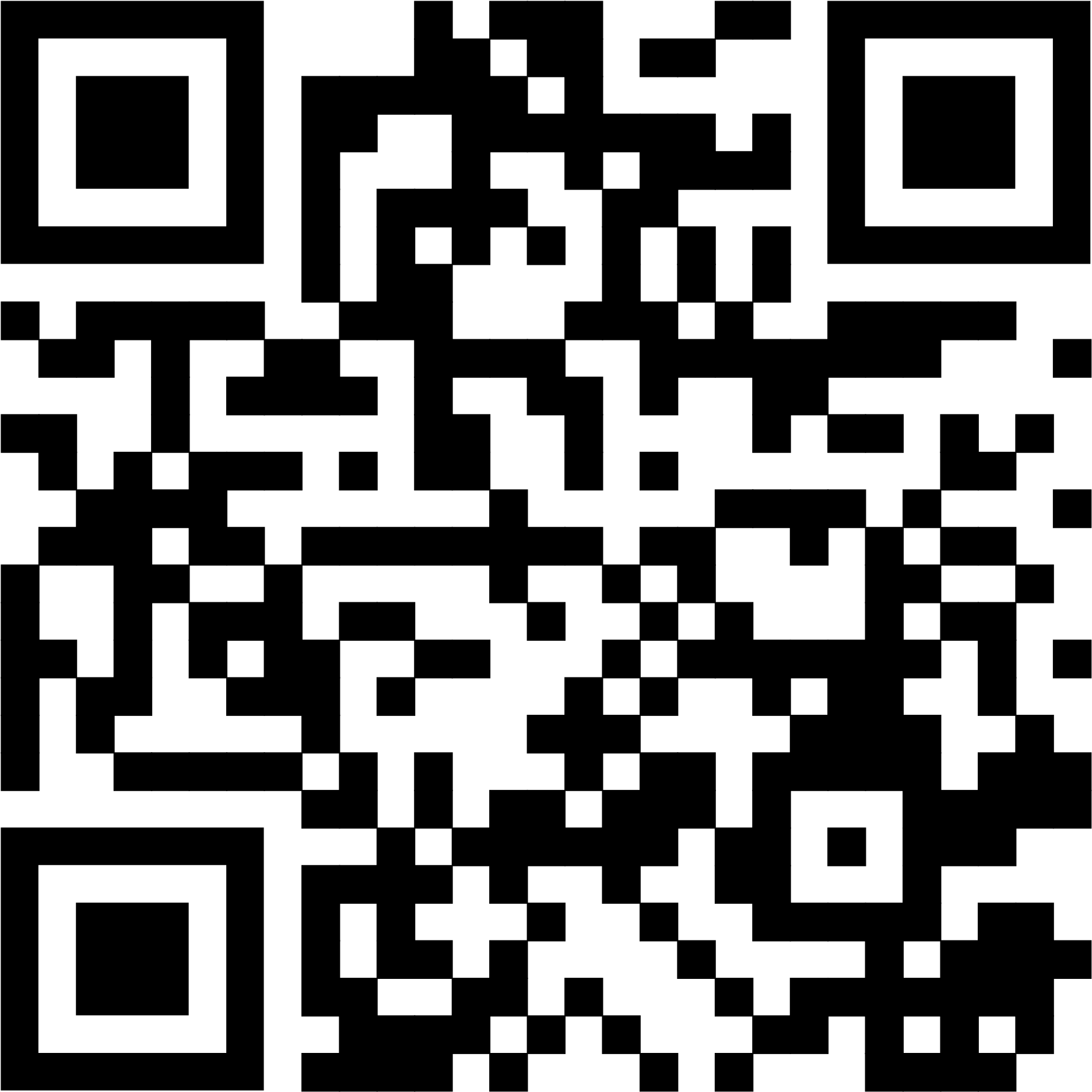 Singers: Max F, Claire W and Shafy SInterim Director of Music: Ruth WOrganist: Dorcas WSupply Minister:  Lynda TCoordinator of Children, Youth and Family Ministries:	Katie A